Муниципальное казенное общеобразовательное учреждение«Средняя общеобразовательная школа №10» РАБОЧАЯ ПРОГРАММАпо предмету «Алгебра»9 класс Срок реализации программы 1 годУчебник «Алгебра»9 класс, автор: С.М.Никольский, М.К.Потапов, Н.Н.Решетников, А.В.Шевкин. – М.: Просвещение, 2015 гКоличество часов: 102 (3 часа в неделю).Рабочую программу составил учитель математики: Калугина Валерия Николаевна.2020 – 2021 учебный годс. ПокровскоеПояснительная записка Рабочая программа составлена на основании следующих документов:- федеральный закон  «Об образовании в Российской Федерации»; - федеральный государственный  образовательный стандарт общего образования;- образовательная программа  общего образования МБОУ Купавинской СОШ № 22  на 2019-2020учебный год; - учебный план МБОУ Купавинской СОШ № 22 на 2019-2020учебный год; - календарный учебный график МБОУ Купавинской СОШ № 22 на 2019-2020учебный год; -авторская  программа по алгебре: «Сборник рабочих программ. 7-9 классы. Автор-составитель: Т.А. Бурмистрова. М.: Просвещение, 2016; - федеральный  перечень учебников, рекомендованных к использованию в  общеобразовательных учреждениях на 2019-2020учебный год. Программа рассчитана на 3 часа в неделю (102 часа в год). Учебник:  Алгебра.9 класс. Авторы: С.М. Никольский, М.К. Потапов, Н.Н. Решетников,А.В. ШевкинПланируемые результаты освоения содержания курсаПрограмма позволяет добиваться следующих результатов освоения образовательной программы общего образования: личностные:сформированность ответственного отношения к учению, готовность и способности обучающихся к саморазвитию и самообразованию на основе мотивации к обучению и познанию, выбору дальнейшего образования на базе ориентировки в мире профессий и профессиональных предпочтений, осознанному построению индивидуальной образовательной траектории с учетом устойчивых познавательных интересов;сформированность целостного мировоззрения, соответствующего современному уровню развития науки и общественной практики;сформированность коммуникативной компетентности в общении и сотрудничестве со сверстниками, старшими и младшими, в образовательной, общественно полезной, учебно-исследовательской, творческой и других видах деятельности;умение ясно, точно, грамотно излагать свои мысли в устной и письменной речи, понимать смысл поставленной задачи, выстраивать аргументацию, приводить примеры и контрпримеры;представление о математической науке как сфере человеческой деятельности, об этапах ее развития, о ее значимости для развития цивилизации;критичность мышления, умение распознавать логически некорректные высказывания, отличать гипотезу от факта;креативность мышления, инициатива, находчивость, активность при решении алгебраических задач;умение контролировать процесс и результат учебной математической деятельности;способность к эмоциональному восприятию математических объектов, задач, решений, рассуждений;метапредметные:умение самостоятельно планировать альтернативные пути достижения целей, осознанно выбирать наиболее эффективные способы решения учебных и познавательных задач;умение осуществлять контроль по результату и по способу действия на уровне произвольного внимания и вносить необходимые коррективы;умение адекватно оценивать правильность или ошибочность выполнения учебной задачи, ее объективную трудность и собственные возможности ее решения;осознанное владение логическими действиями определения понятий, обобщения, установления аналогий, классификации на основе самостоятельного выбора оснований и критериев, установления родо-видовых связей;умение устанавливать причинно-следственные связи; строить логическое рассуждение, умозаключение (индуктивное, дедуктивное и по аналогии) и выводы;умение создавать, применять и преобразовывать знаково-символические средства, модели и схемы для решения учебных и познавательных задач;умение организовывать учебное сотрудничество и совместную деятельность с учителем и сверстниками: определять цели, распределение функций и ролей участников, взаимодействие и общие способы работы; умение работать в группе: находить общее решение и разрешать конфликты на основе согласования позиций и учета интересов; слушать партнера; формулировать, аргументировать и отстаивать свое мнение;сформированность учебной и общепользовательской компетентности в области использования информационно-коммуникационных технологий;первоначальные представления об идеях и о методах математики как об универсальном языке науки и техники, о средстве моделирования явлений и процессов;умение видеть математическую задачу в контексте проблемной ситуации в других дисциплинах, в окружающей жизни;умение находить в различных источниках информацию, необходимую для решения математических проблем, и представлять ее в понятной форме; принимать решение в условиях неполной и избыточной, точной и вероятностной информации;умение понимать и использовать математические средства наглядности (рисунки, чертежи, схемы и др.) для иллюстрации, интерпретации, аргументации;умение выдвигать гипотезы при решении учебных задач и понимать необходимость их проверки;умение применять индуктивные и дедуктивные способы рассуждений, видеть различные стратегии решения задач;понимание сущности алгоритмических предписаний и умение действовать в соответствии с предложенным алгоритмом;умение самостоятельно ставить цели, выбирать и создавать алгоритмы для решения учебных математических проблем;умение планировать и осуществлять деятельность, направленную на решение задач исследовательского характера;предметные:умение работать с математическим текстом (структурирование, извлечение необходимой информации), точно и грамотно выражать свои мысли в устной и письменной речи, применяя математическую терминологию и символику, использовать  различные языки математики (словесный, символический, графический), обосновывать суждения, проводить классификацию, доказывать математические утверждения;владение базовым понятийным аппаратом: иметь представление о числе, владение символьным языком алгебры, знание элементарных функциональных зависимостей, формирование представлений о статистических закономерностях в реальном мире и о различных способах их изучения, об особенностях выводов и прогнозов, носящих вероятностный характер;умение выполнять алгебраические преобразования рациональных выражений, применять их для решения учебных математических задач, возникающих в смежных учебных предметах;умение пользоваться математическими формулами и самостоятельно составлять формулы зависимостей между величинами на основе обобщения частных случаев и эксперимента;умение решать линейные и квадратные уравнения и неравенства, а также приводимые к ним уравнения, неравенства, системы; применять графические представления для решения систем и исследования уравнений, неравенств, систем; применять полученные умения для решения задач из математики, смежных предметов, практики;овладение системой функциональных понятий, функциональным языком и символикой, умение строить графики функций, описывать их свойства, использовать функционально-графические представления для описания и анализа математических задач и реальных зависимостей;овладение основными способами представления и анализа статистических данных; умение решать задачи на нахождение частоты и вероятности случайных событий;умение применять изученные понятия, результаты и методы при решении задач из различных разделов курса, в том числе задач, не сводящихся к непосредственному применению известных алгоритмов.Содержание курсаЛинейные неравенства с одним неизвестным Неравенства первой степени с одним неизвестным, применение графиков к решению неравенств первой степени с одним неизвестным, линейные неравенства с одним неизвестным, системы линейных неравенств с одним неизвестнымОсновная цель – систематизировать и обобщить уже известные сведения о неравенствах первой степени, систем неравенств первой степени, сформировать представление о свойствах неравенств первой степени и умение применять их при решении.Контроль знаний и уменийОбобщение и систематизация знаний по теме: «Линейные неравенства с одним неизвестным»Неравенства второй степени с одним неизвестным Понятие неравенства второй степени с одним неизвестным, неравенства второй степени с положительным дискриминантом, неравенства второй степени с дискриминантом, равным нулю, неравенства второй степени с отрицательным  дискриминантом, неравенства, сводящиеся к неравенствам второй степени.Основная цель – систематизировать и обобщить сведения о неравенствах второй степени в зависимости от дискриминанта, сформировать умение решать неравенства второй степениКонтроль знаний и уменийОбобщение и систематизация знаний по теме: «Неравенства второй степени с одним неизвестным»Рациональные неравенства Метод интервалов, решение рациональных неравенств, системы рациональных  неравенств, нестрогие рациональные неравенства.Основная цель – систематизировать и обобщить сведения о рациональных неравенствах, сформировать умение решать рациональные неравенства методом интервалов. Контроль знаний и уменийОбобщение и систематизация знаний по теме: «Рациональные неравенства»Корень степени п Свойства функции  у = х n , график функции  у = хп, понятие корня степени п, корни чётной и нечётной степеней, арифметический корень, свойства корней степени п, корень степени п из натурального числа.Основная цель –  изучить свойства функции у = хп (на примере n=2 и n=3)  и их графики, свойства корня степени  n, выработать умение преобразовывать выражения, содержащие корни степени  n. Контроль знаний и уменийОбобщение и систематизация знаний по теме: «Корень степени п»Последовательности Понятие числовой последовательности, арифметическая прогрессия, сумма п первых членов арифметической прогрессии, понятие геометрической прогрессии, сумма п первых членов геометрической прогрессии, бесконечно убывающая  геометрической прогрессииОсновная цель –  научить решать задачи, связанные с арифметической и геометрической прогрессиями. Контроль знаний и уменийОбобщение и систематизация знаний по теме: «Последовательности» Тригонометрические формулы Понятие угла, радианная мера угла, определение синуса и, основные формулы для sinα  и cosα, угла.Основная цель –  дать понятия синуса, косинуса тангенса и котангенса произвольного угла, научить решать, связанные с ними вычислительные задачи и выполнять тождественные преобразования простейших тригонометрических выражений. Контроль знаний и уменийОбобщение и систематизация знаний по теме: « Тригонометрические формулы»Элементы комбинаторики и теории вероятности Абсолютная величина числа, абсолютная погрешность приближения, относительная погрешность приближения. Примеры комбинаторных задач, перестановки, размещения.Основная цель – дать понятия абсолютной и относительной погрешности приближения, выработать умение выполнять оценку результатов вычислений; дать понятия комбинаторики, перестановки, размещения, научить решать связанные с ними задачи.Контроль знаний и уменийОбобщение и систематизация знаний по теме: «Элементы комбинаторики и теории вероятности» Формы промежуточной и итоговой аттестации: промежуточная аттестация проводится в форме тестов, контрольных, самостоятельных, работ и математических диктантов (по 10 - 15 минут) в конце логически законченных блоков учебного материала. Итоговая аттестация предусмотрена в виде административной контрольной работы. Учебно – тематический планФормы, периодичность и порядок контроля успеваемости и промежуточной аттестации обучающихсяКалендарно-тематическое планирование.Информационно-методическое обеспечение учебного процесса.«Алгебра 9», С.М.Никольского, М.К.Потапова и др., М.: Просвещение, 2013, Дидактические материалы Алгебра 9 класс, М. Просвещение» 2016Тематические тесты 9 класс, П.В. Чулков, М. Просвещение» 2016Методические рекомендации для 9 классов. М.К. Потапов,А.В. Шевкин М. Просвещение» 2016Электронные учебные пособия:Интерактивная математика. 5-9 класс. Электронное учебное пособие для основной школы. М., ООО «Дрофа», ООО «ДОС», 2002.Математика. Практикум. 5-11 классы. Электронное учебное издание. М., ООО «Дрофа», ООО «ДОС», 2003.Информационно-методическая и интернет-поддержка:Научно-теоретический и методический журнал «Математика в школе»Научно-практический журнал «Математика для школьников»Еженедельное приложение к газете «Первое сентября» математика, сайт  www.prov.ru (рубрика «Математика»)Министерство образования РФ: http://www.informika.ru/; http://www.ed.gov.ru/;  http://www.edu.ru/ Тестирование online; 5-11 классы: http://www.kokch.kts.ru/cdo/ Педагогическая мастерская, уроки в Интернете, многое другое: http://teacher.fio.ru Новые технологии в образовании: http://edu.secna.ru/main/ Путеводитель «В мире науки» для школьников: http://www.uic.ssu.samara.ru/-nauka/ Мегаэнциклопедия Кирилла и Мефодия: http:mega.km.ru  Материально-техническое обеспечение (ТСО, оргтехника).Таблицы по математике;Таблицы выдающихся математиков;Комплект классных чертежных инструментов: линейка, транспортир, угольник, циркуль.РассмотреноНа заседании МО учителей естественно-математического циклаРуководитель МО Дорохова Е.А._________Протокол № 1От «31» августа 2020 гСогласованоЗаместитель директора по УВРТарасова О.А.___________«31» августа 2020 гУтвержденоДиректор МКОУ СОШ №10____________Калугина М.Е.Приказ № 164-оОт «31» августа 2020 г№ главыНаименование главыКоличество часовГлава 1.Неравенства35 часовЛинейные неравенства с одним неизвестным9Неравенства второй степени с одним неизвестным11Рациональные неравенства15Глава 2.Степень числа18 часовФункция y = xn4Корень степени n14Глава 3.Последовательности16 часовЧисловые последовательности и их свойства2Арифметическая прогрессия7Геометрическая прогрессия7Глава 4.Тригонометрические формулы22 часаУгол и его мера4Синус ,косинус, тангенс,  котангенс угла9Дополнение9Глава 5.Элементы комбинаторики и теории вероятностей11 часовИтого102 часаВид работы1 четверть2 четверть3 четверть4 четвертьГод(кол-во)СамостоятельныеработыВходная контрольнаяработа1Контрольная работа по разделу1131Комплексные диагностические работыКонтрольные работы по итогам четвертиПромежуточная аттестацияИтого№ урокаДатаДатаТема урока№ урокапо плануКорректировка (если необходимо)Тема урока12.09Повторение. Метод интервалов24.09Повторение. Множества чисел37.09Входная контрольная работа49.09Анализ контрольной работы511.091.1. Неравенства первой степени с одним неизвестным614.091.2. Применение графиков к решению неравенств первой степени с одним неизвестным716.091.3. Линейные неравенства с одним неизвестным818.091.3. Линейные неравенства с одним неизвестным921.091.4. Системы линейных неравенств с одним неизвестным1023.091.4. Системы линейных неравенств с одним неизвестным1125.092.1 Понятие неравенства второй степени с одним неизвестным1228.092.2. Неравенства второй степени с положительным дискриминантом1330.092.2. Неравенства второй степени с положительным дискриминантом142.102.3. Неравенства второй степени с дискриминантом, равным нулю155.102.3. Неравенства второй степени с дискриминантом, равным нулю167.102.4.Неравенства второй степени с отрицательным дискриминантом179.102.4.Неравенства второй степени с отрицательным дискриминантом1812.102.5.Неравенства, сводящиеся к неравенствам второй степени1914.102.5.Неравенства, сводящиеся к неравенствам второй степени2016.10Контрольная работа №1 по теме «Неравенства»2119.103.1.Метод интервалов2221.103.1.Метод интервалов2323.103.1.Метод интервалов2426.103.2.Решение рациональных неравенств2528.103.2.Решение рациональных неравенств2630.103.2.Решение рациональных неравенств2716.113.3.Системы рациональных неравенств2818.113.3.Системы рациональных неравенств2920.113.3.Системы рациональных неравенств3023.113.3.Системы рациональных неравенств3125.113.4.Нестрогие рациональные неравенства3227.113.4.Нестрогие рациональные неравенства333.4.Нестрогие рациональные неравенства343.4.Нестрогие рациональные неравенства35Контрольная работа №2 по теме «Рациональные неравенства»364.1. Свойства функции 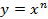 374.1. Свойства функции 384.2. График  функции 394.2. График  функции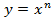 404.3. Понятие корня степени n414.3. Понятие корня степени n424.4. Корни четной и нечетной степеней434.4. Корни четной и нечетной степеней444.4. Корни четной и нечетной степеней454.5. Арифметический корень464.5. Арифметический корень474.6. Свойства корней степени n484.6. Свойства корней степени n494.6. Свойства корней степени n504.7. Корень степени n из натурального числа514.7. Корень степени n из натурального числа524.8 Функция 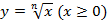 53Контрольная работа №3 по теме «Корень степени n»545.1.Понятие числовой последовательности555.1.Понятие числовой последовательности566.1.Понятие арифметической прогрессии576.1.Понятие арифметической прогрессии586.1.Понятие арифметической прогрессии596.2.Сумма n первых членов арифметической прогрессии606.2.Сумма n первых членов арифметической прогрессии616.2.Сумма n первых членов арифметической прогрессии62Контрольная работа №4 по теме «Арифметическая прогрессия»637.1.Понятие геометрической прогрессии647.1.Понятие геометрической прогрессии657.1.Понятие геометрической прогрессии667.2.Сумма n первых членов геометрической прогрессии677.2.Сумма n первых членов геометрической прогрессии687.2.Сумма n первых членов геометрической прогрессии69Контрольная работа №5 по теме «Геометрическая прогрессия»708.1. Понятие угла718.1. Понятие угла728.2. Радианная мера угла738.2. Радианная мера угла748.3. Определение синуса и косинуса угла758.3. Определение синуса и косинуса угла768.3. Определение синуса и косинуса угла778.4. Основные формулы для sin и cos788.4. Основные формулы для sin и cos798.4. Основные формулы для sin и cos808.5. Тангенс и котангенс угла818.5. Тангенс и котангенс угла82Контрольная работа №6 по теме «Тригонометрические формулы»83Косинус суммы и косинус разности двух углов*84Формулы для дополнительных углов85Синус суммы и синус разности двух углов*86Формулы для двойных и половинных углов*87Формулы для двойных и половинных углов*88Сумма и разность синусов и косинусов89Сумма и разность синусов и косинусов90Произведение синусов и косинусов91Произведение синусов и косинусов92Способы представления числовых данных93Способы представления числовых данных94Характеристики числовых данных95Задачи на перебор возможных вариантов96Задачи на перебор возможных вариантов.97Перестановки, размещение, сочетания98Случайные события99Случайные события100Вероятность случайного события101Вероятность случайного события102ПовторениеИтого 102 часаИтого 102 часа